Scouting the CompetitionTeam Scouting: ____________Player doing report: ____________Today you will analyze the strategies of a team whom you will play.Watch their game. Ask yourself a series of questions that will help your team.Here are some questions you might want to start with, but feel free tocreate and answer your own.• What are their strengths?• Who is their leading receiver? Passer?• What type of offense are they running? (if any)• What type of defense are they using?• What will be your strategy for beating this team?*After playing this team, reflect on the accuracy of your scouting report. How accurate were you? What additional things should you have considered in the report? (Place in folder when complete)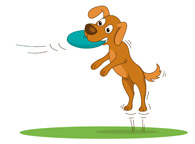 